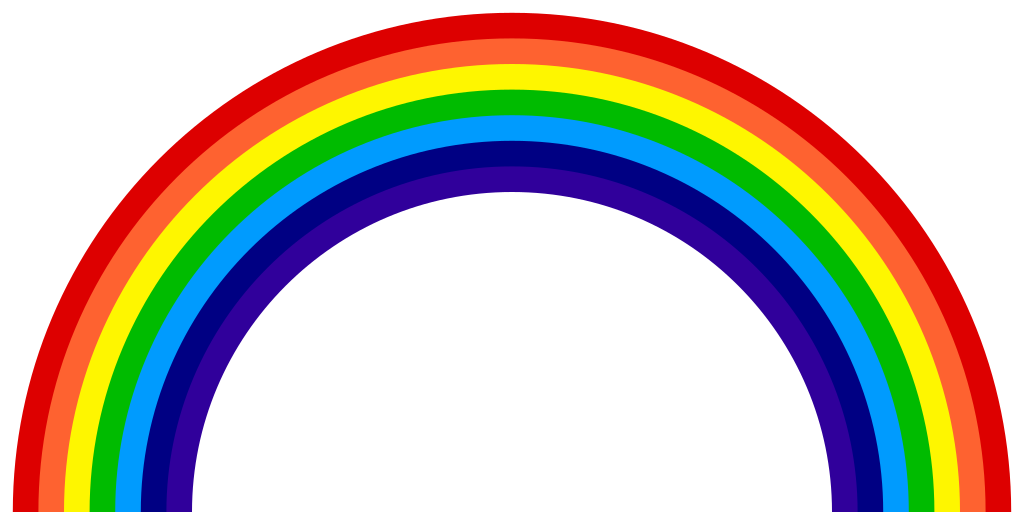 Week 2/Semaine 2Ça va bien aller!French and Wellness activity:Activité pour la santé et le français:Regarde cette vidéo. https://youtu.be/jnw9nA82RQo Fais un dessin d’un arc-en-ciel et écris “Ça va bien aller” sur la feuille Prends une photo de ton dessin et partage-le sur Teams ou dans un courriel.Facultatif: Autres vidéos françaises à regarder:Additional videos to watch (optional): Facebook (si possible/if you can)- https://www.facebook.com/ToutlemondeenparleRC/videos/535232650745760/YouTube:https://youtu.be/gFNtoBJ1AnQhttps://youtu.be/BihG5omLXKUhttps://youtu.be/qNWzRf6Yv6A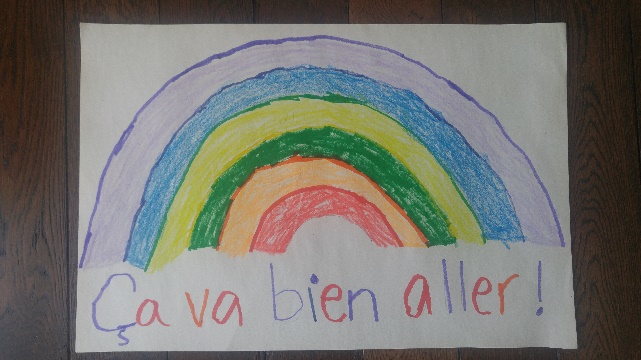 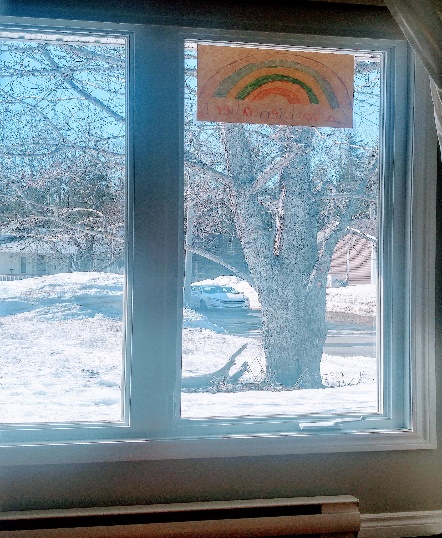 